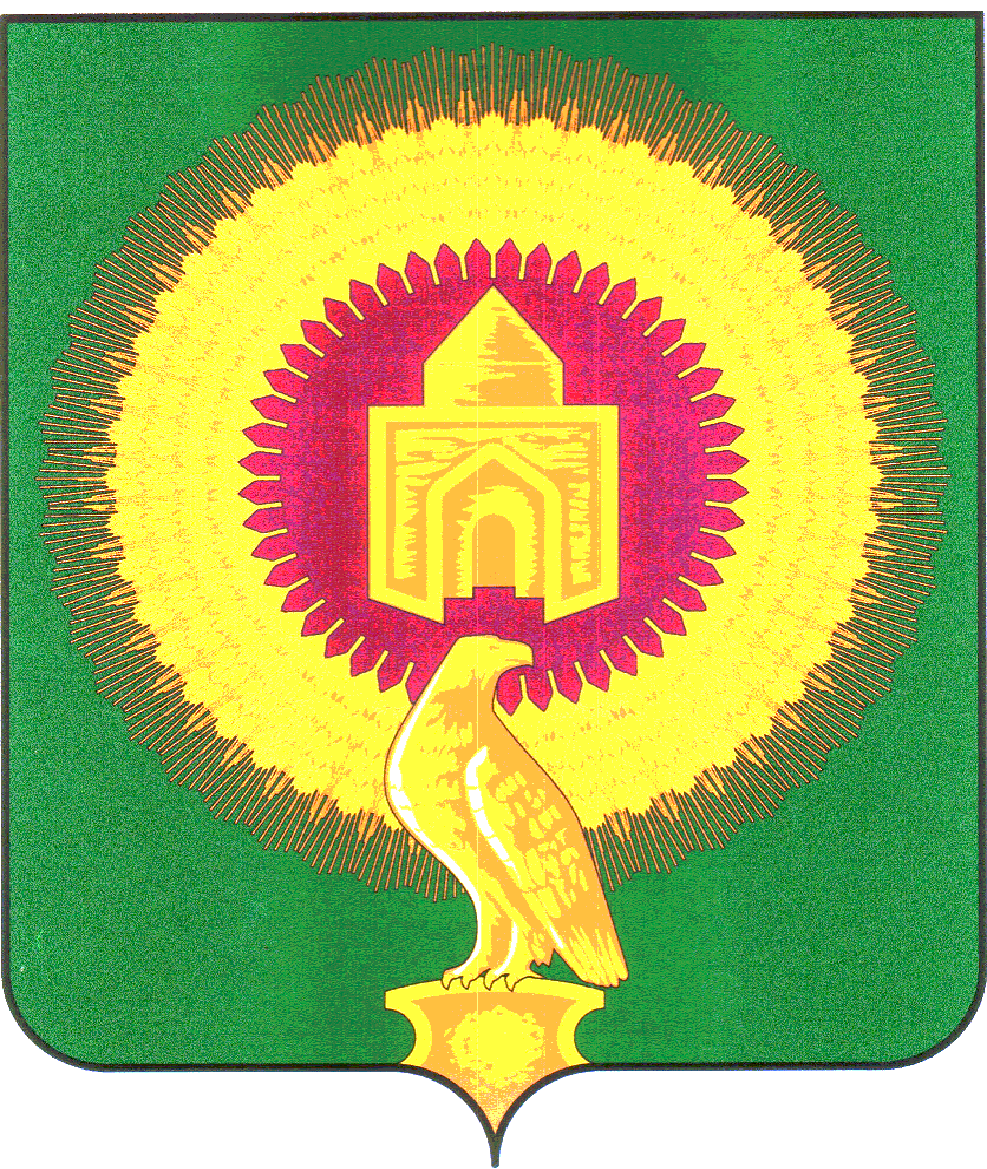 СОВЕТ  ДЕПУТАТОВПОКРОВСКОГО СЕЛЬСКОГО ПОСЕЛЕНИЯВАРНЕНСКОГО МУНИЦИПАЛЬНОГО РАЙОНАЧЕЛЯБИНСКОЙ ОБЛАСТИРЕШЕНИЕот  18 января 2023 года                                                                  № 4п.Новопокровка                                                   О внесении изменений в Положениеоб оплате труда работников, занятых обслуживанием органов местного самоуправления  Покровского сельскогопоселения Варненского муниципального района, утвержденное  решением Совета депутатов Покровского сельского поселения Варненского муниципального района  № 10 от 25.05.2022 г. В соответствии со ст.134 Трудового Кодекса Российской Федерации в целях обеспечения повышения уровня реального содержания заработной платы работников, занятых обслуживанием органов  местного самоуправления Покровского сельского поселения Варненского муниципального района,  Совет депутатов Покровского сельского поселения Варненского муниципального районаРЕШАЕТ:1. Внести в Положение об оплате труда работников, занятых обслуживанием органов  местного самоуправления Покровского сельского поселения  Варненского муниципального района, утвержденное решением Совета депутатов Покровского сельского поселения Варненского муниципального района Челябинской области № 10 от 25.05.2022 г.  следующие изменения :добавить в Раздел V   п. 31  следующего содержания: 31.  Индексация оплаты труда работников, занятых обслуживанием органов  местного самоуправления Покровского сельского поселения Варненского муниципального  района  проводится не реже 1 раза в год, в соответствии с законодательством Российской Федерации, Челябинской области и Варненского муниципального на основании решения Совета депутатов Покровского сельского поселения Варненского муниципального района Челябинской области .       2.  Настоящее Решение  распространяет свое действие на правоотношения, возникшие с 1января 2023 года.        3. Настоящее Решение направить Главе Покровского сельского поселения Варненского муниципального района Челябинской области  для подписания и обнародования.Председатель Совета депутатов                                                    О.Н.ЕспаеваГлава поселения                                                                             С.М.Лебедев